3GPP TSG-SA5 Meeting #142-e 	S5-222640e-meeting, 4 -26 April 20227.14	Procedure of reservation and checking feasibility of network slice subnet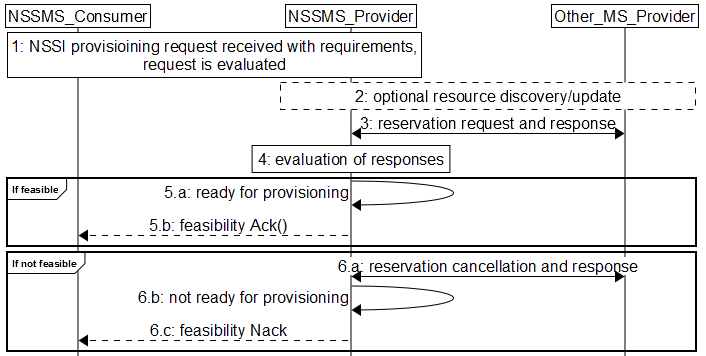 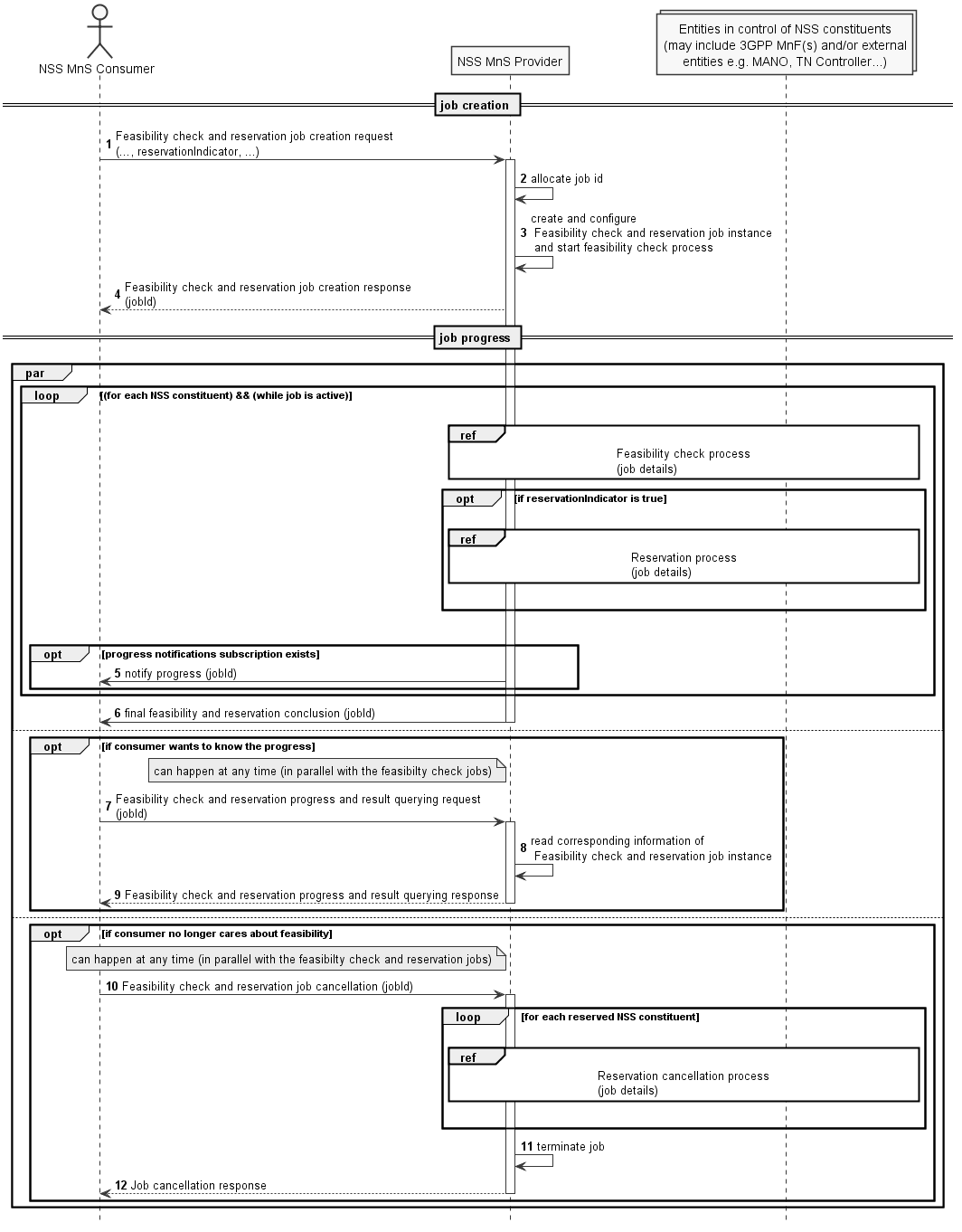 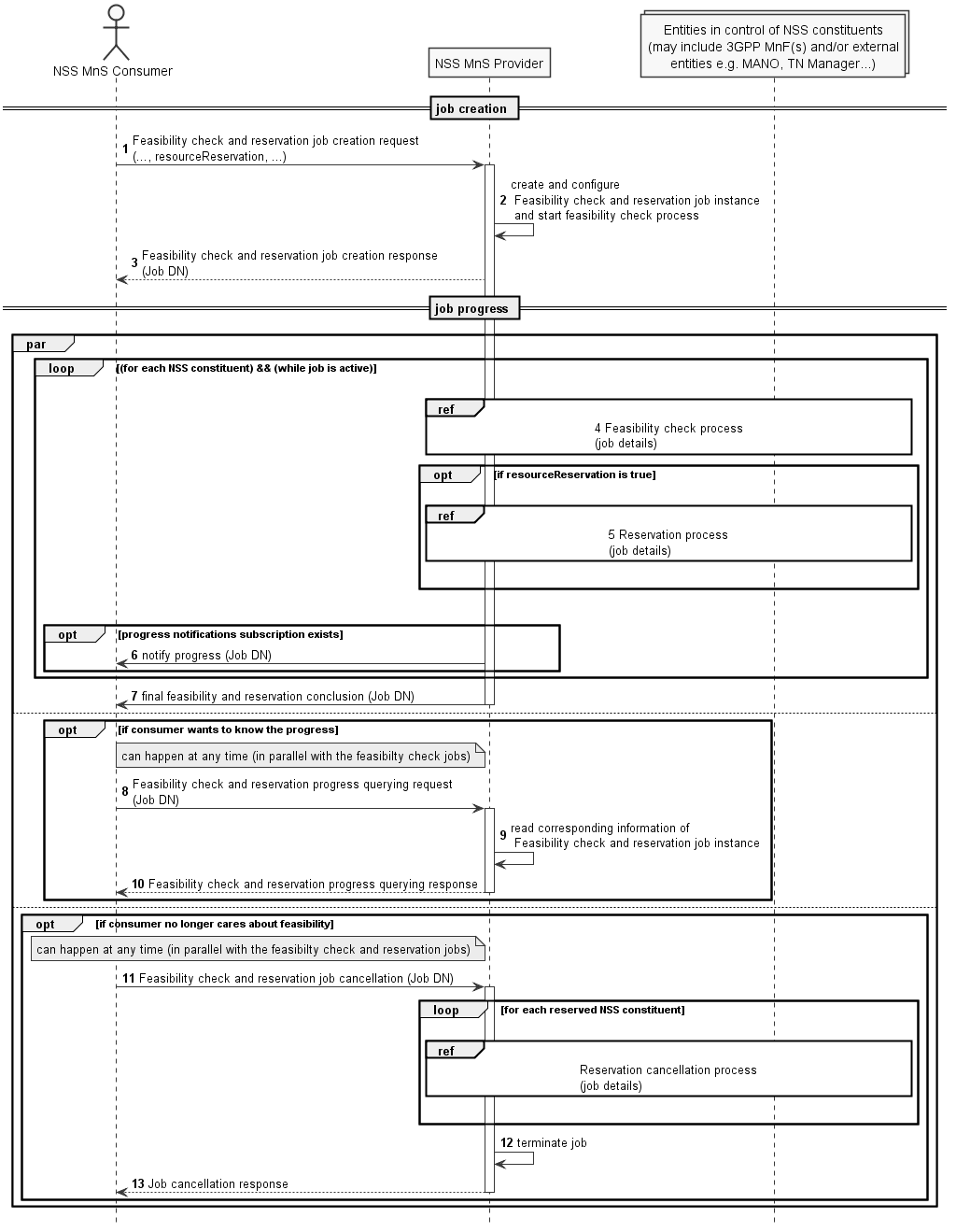 Figure 7.14-2 Network slice subnet feasibility check procedureCR-Form-v12.1CR-Form-v12.1CR-Form-v12.1CR-Form-v12.1CR-Form-v12.1CR-Form-v12.1CR-Form-v12.1CR-Form-v12.1CR-Form-v12.1CHANGE REQUESTCHANGE REQUESTCHANGE REQUESTCHANGE REQUESTCHANGE REQUESTCHANGE REQUESTCHANGE REQUESTCHANGE REQUESTCHANGE REQUEST28.531CR0070rev-Current version:17.3.0For HELP on using this form: comprehensive instructions can be found at 
http://www.3gpp.org/Change-Requests.For HELP on using this form: comprehensive instructions can be found at 
http://www.3gpp.org/Change-Requests.For HELP on using this form: comprehensive instructions can be found at 
http://www.3gpp.org/Change-Requests.For HELP on using this form: comprehensive instructions can be found at 
http://www.3gpp.org/Change-Requests.For HELP on using this form: comprehensive instructions can be found at 
http://www.3gpp.org/Change-Requests.For HELP on using this form: comprehensive instructions can be found at 
http://www.3gpp.org/Change-Requests.For HELP on using this form: comprehensive instructions can be found at 
http://www.3gpp.org/Change-Requests.For HELP on using this form: comprehensive instructions can be found at 
http://www.3gpp.org/Change-Requests.For HELP on using this form: comprehensive instructions can be found at 
http://www.3gpp.org/Change-Requests.Proposed change affects:UICC appsMERadio Access NetworkXCore NetworkXTitle:	 Rel-17 CR TS 28.531 Update procedure of reservation and checking feasibility of  network slice subnet Rel-17 CR TS 28.531 Update procedure of reservation and checking feasibility of  network slice subnet Rel-17 CR TS 28.531 Update procedure of reservation and checking feasibility of  network slice subnet Rel-17 CR TS 28.531 Update procedure of reservation and checking feasibility of  network slice subnet Rel-17 CR TS 28.531 Update procedure of reservation and checking feasibility of  network slice subnet Rel-17 CR TS 28.531 Update procedure of reservation and checking feasibility of  network slice subnet Rel-17 CR TS 28.531 Update procedure of reservation and checking feasibility of  network slice subnet Rel-17 CR TS 28.531 Update procedure of reservation and checking feasibility of  network slice subnet Rel-17 CR TS 28.531 Update procedure of reservation and checking feasibility of  network slice subnet Rel-17 CR TS 28.531 Update procedure of reservation and checking feasibility of  network slice subnetSource to WG: Nokia, Nokia Shanghai Bell Nokia, Nokia Shanghai Bell Nokia, Nokia Shanghai Bell Nokia, Nokia Shanghai Bell Nokia, Nokia Shanghai Bell Nokia, Nokia Shanghai Bell Nokia, Nokia Shanghai Bell Nokia, Nokia Shanghai Bell Nokia, Nokia Shanghai Bell Nokia, Nokia Shanghai BellSource to TSG: S5 S5 S5 S5 S5 S5 S5 S5 S5 S5Work item code:eNETSLICE_PROeNETSLICE_PROeNETSLICE_PROeNETSLICE_PROeNETSLICE_PRODate:Date:Date:2022-03-25Category:BRelease:Release:Release:Rel-17Use one of the following categories:
F  (correction)
A  (mirror corresponding to a change in an earlier 													release)
B  (addition of feature), 
C  (functional modification of feature)
D  (editorial modification)Detailed explanations of the above categories can
be found in 3GPP TR 21.900.Use one of the following categories:
F  (correction)
A  (mirror corresponding to a change in an earlier 													release)
B  (addition of feature), 
C  (functional modification of feature)
D  (editorial modification)Detailed explanations of the above categories can
be found in 3GPP TR 21.900.Use one of the following categories:
F  (correction)
A  (mirror corresponding to a change in an earlier 													release)
B  (addition of feature), 
C  (functional modification of feature)
D  (editorial modification)Detailed explanations of the above categories can
be found in 3GPP TR 21.900.Use one of the following categories:
F  (correction)
A  (mirror corresponding to a change in an earlier 													release)
B  (addition of feature), 
C  (functional modification of feature)
D  (editorial modification)Detailed explanations of the above categories can
be found in 3GPP TR 21.900.Use one of the following categories:
F  (correction)
A  (mirror corresponding to a change in an earlier 													release)
B  (addition of feature), 
C  (functional modification of feature)
D  (editorial modification)Detailed explanations of the above categories can
be found in 3GPP TR 21.900.Use one of the following categories:
F  (correction)
A  (mirror corresponding to a change in an earlier 													release)
B  (addition of feature), 
C  (functional modification of feature)
D  (editorial modification)Detailed explanations of the above categories can
be found in 3GPP TR 21.900.Use one of the following categories:
F  (correction)
A  (mirror corresponding to a change in an earlier 													release)
B  (addition of feature), 
C  (functional modification of feature)
D  (editorial modification)Detailed explanations of the above categories can
be found in 3GPP TR 21.900.Use one of the following categories:
F  (correction)
A  (mirror corresponding to a change in an earlier 													release)
B  (addition of feature), 
C  (functional modification of feature)
D  (editorial modification)Detailed explanations of the above categories can
be found in 3GPP TR 21.900.Use one of the following releases:
Rel-8	(Release 8)
Rel-9	(Release 9)
Rel-10	(Release 10)
Rel-11	(Release 11)
…
Rel-15	(Release 15)
Rel-16	(Release 16)
Rel-17	(Release 17)
Rel-18	(Release 18)Use one of the following releases:
Rel-8	(Release 8)
Rel-9	(Release 9)
Rel-10	(Release 10)
Rel-11	(Release 11)
…
Rel-15	(Release 15)
Rel-16	(Release 16)
Rel-17	(Release 17)
Rel-18	(Release 18)Reason for change:Reason for change: The procedure of reservation and checking feasibility of network slice subnet defined  in Section 7.14 in TS 28.531 is not detailed and missing some important steps. The procedure of reservation and checking feasibility of network slice subnet defined  in Section 7.14 in TS 28.531 is not detailed and missing some important steps. The procedure of reservation and checking feasibility of network slice subnet defined  in Section 7.14 in TS 28.531 is not detailed and missing some important steps. The procedure of reservation and checking feasibility of network slice subnet defined  in Section 7.14 in TS 28.531 is not detailed and missing some important steps. The procedure of reservation and checking feasibility of network slice subnet defined  in Section 7.14 in TS 28.531 is not detailed and missing some important steps. The procedure of reservation and checking feasibility of network slice subnet defined  in Section 7.14 in TS 28.531 is not detailed and missing some important steps. The procedure of reservation and checking feasibility of network slice subnet defined  in Section 7.14 in TS 28.531 is not detailed and missing some important steps. The procedure of reservation and checking feasibility of network slice subnet defined  in Section 7.14 in TS 28.531 is not detailed and missing some important steps. The procedure of reservation and checking feasibility of network slice subnet defined  in Section 7.14 in TS 28.531 is not detailed and missing some important steps.Summary of change:Summary of change: Update the procedure of reservation and checking feasibility of network slice subnet. Update the procedure of reservation and checking feasibility of network slice subnet. Update the procedure of reservation and checking feasibility of network slice subnet. Update the procedure of reservation and checking feasibility of network slice subnet. Update the procedure of reservation and checking feasibility of network slice subnet. Update the procedure of reservation and checking feasibility of network slice subnet. Update the procedure of reservation and checking feasibility of network slice subnet. Update the procedure of reservation and checking feasibility of network slice subnet. Update the procedure of reservation and checking feasibility of network slice subnet.Consequences if not approved:Consequences if not approved: Resource reservation procedure is not clear in the current 7.14 procedure   and hence it can not be implemented in a uniform way across the consumers/producers of different vendors. Resource reservation procedure is not clear in the current 7.14 procedure   and hence it can not be implemented in a uniform way across the consumers/producers of different vendors. Resource reservation procedure is not clear in the current 7.14 procedure   and hence it can not be implemented in a uniform way across the consumers/producers of different vendors. Resource reservation procedure is not clear in the current 7.14 procedure   and hence it can not be implemented in a uniform way across the consumers/producers of different vendors. Resource reservation procedure is not clear in the current 7.14 procedure   and hence it can not be implemented in a uniform way across the consumers/producers of different vendors. Resource reservation procedure is not clear in the current 7.14 procedure   and hence it can not be implemented in a uniform way across the consumers/producers of different vendors. Resource reservation procedure is not clear in the current 7.14 procedure   and hence it can not be implemented in a uniform way across the consumers/producers of different vendors. Resource reservation procedure is not clear in the current 7.14 procedure   and hence it can not be implemented in a uniform way across the consumers/producers of different vendors. Resource reservation procedure is not clear in the current 7.14 procedure   and hence it can not be implemented in a uniform way across the consumers/producers of different vendors.Clauses affected:Clauses affected:7.147.147.147.147.147.147.147.147.14YNOther specsOther specsX Other core specifications	 Other core specifications	 Other core specifications	 Other core specifications	TS/TR ... CR ... TS/TR ... CR ... TS/TR ... CR ... affected:affected:X Test specifications Test specifications Test specifications Test specificationsTS/TR ... CR ... TS/TR ... CR ... TS/TR ... CR ... (show related CRs)(show related CRs)X O&M Specifications O&M Specifications O&M Specifications O&M SpecificationsTS/TR ... CR ... TS/TR ... CR ... TS/TR ... CR ... Other comments:Other comments:This CR's revision history:This CR's revision history:S5-222938 is the revision of S5-221246S5-222938 is the revision of S5-221246S5-222938 is the revision of S5-221246S5-222938 is the revision of S5-221246S5-222938 is the revision of S5-221246S5-222938 is the revision of S5-221246S5-222938 is the revision of S5-221246S5-222938 is the revision of S5-221246S5-222938 is the revision of S5-2212461st  Changend of Change